Itinerary in Japan* Refer to the sample on the next page to fill in the table below.* Add or delete rows as needed.SampleThe most important details that you need to provide are your planned activities and accommodations.Please fill in without missing a single day.Please list down your plan in Japan: departure and arrival airports, arrival at and departure from Tokai, Ibaraki Pref., activities you will do at J-PARC, etc.If you’re staying at a hotel, write the name, full address and phone number of the hotel. You don’t need to be booked with the hotel. You just need to enter which hotel you plan to stay.If you are staying at Tokai Dormitory at J-PARC, please write the following information.Tokai DormitoryAdd: 203-1 Shirakata, Tokai, Naka-gun, IbarakiTel: 029-284-4947Ver. 2022.12.20課題番号/Proposal number課題名/Title of the proposal [MLF only]実験責任者(PI) 氏名/Name of Principal Investigator (PI)実験責任者の所属/Institute of PIJ-PARCにおける受入担当者/Your host researcher　at J-PARCJ-PARCにおける受入担当者/Your host researcher　at J-PARC氏名/Name所属/AffilliationJ-PARC☐　KEK☐　JAEA☐　Other☐　部局/DepartmentEMAILビザ申請者/Applicant ビザ申請者/Applicant 称号/TitleMr.☐  Mrs.☐  Miss☐　Dr. ☐  Prof. ☐氏名（英語）/Name as printed in passport（パスポートに記載のとおり）(Surname)　　　　　　(Given Name)　　　　 　(Middle name)氏名（英語）/Name as printed in passport（パスポートに記載のとおり）国籍/Nationality性別/Gender男/Male ☐ 　　  女/Female ☐生年月日/Birth date[year/month/day]　ビザ申請場所（大使館・領事館等の名称）を正しく記載してくださいEnter the Embassy or Consulate　General　name you will submit visa applicationビザ申請場所（大使館・領事館等の名称）を正しく記載してくださいEnter the Embassy or Consulate　General　name you will submit visa applicationビザ申請者の雇用/Applicant’s Institutionビザ申請者の雇用/Applicant’s Institution　機関名 / 研究所・ユニット / 職位Institution / Laboratory or Unit　/Job title　住所 / 郵便番号 / 国名Address / Postal code / Country　　Tel/Fax ,  e-mailビザ申請者の現住所/Applicant’s personal addressビザ申請者の現住所/Applicant’s personal address現住所/郵便番号/国名, Resident address /Zip code /CountryTel/Fax,  e-mailビザ申請者のパスポート/Passport
パスポートの写しを1部添付してください。Attach one copy of passport (page of passport number and name)ビザ申請者のパスポート/Passport
パスポートの写しを1部添付してください。Attach one copy of passport (page of passport number and name)パスポート番号/Passport No.有効期間満了日/ Date of expirationDateActivity PlanAccommodation滞在費の出途/ the (living) expenses during one's stay渡航費を負担するのは誰ですか？/Who will pay your travel expenses?	　滞在費を負担するのは誰ですか？/ Who will pay your living expenses?	　Date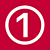 Activity Plan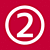 Accommodation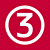 May 8, 2022Arrive at Narita Airport on UA 79 from Newark Liberty International Airport (EWR)xxxxx hotelAddress: 1-1 xxxxx TokyoTel: 03-nnnn-nnnnMay 9, 2022Move to Tokai, Ibaraki Pref.　Tokai DormitoryAddress: 203-1 Shirakata, Tokai, Naka-gun, IbarakiTel：029-284-4947May 10-17, 2022Experiments and data analysis at J-PARC CenterSame as aboveMay 18. 2022Move to Narita Airport from Tokai, Ibaraki Pref.Depart from Narita Airport to Newark Liberty International Airport on UA 78D.---------